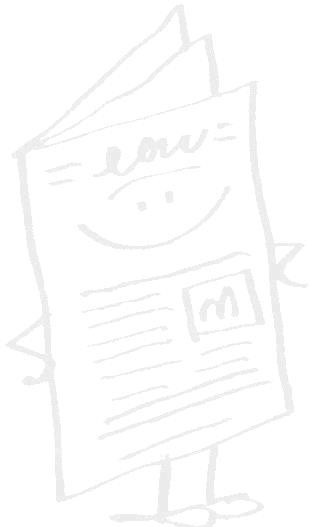 BULLETIN D’INSCRIPTION A NOUS RENVOYERINSCRIPTION - CONCOURS DU MEILLEUR PETIT JOURNAL DU PATRIMOINE 2018 «Animalité et Patrimoine».Coupon à retourner avant le 31 décembre 2017 à :Patrimoine-Environnement, concours scolaire 2018,6/8, passage des Deux Sœurs – 75009 ParisClasse(s) participante(s) précisez le niveau ……………………………………………………………………………………………………… Nombre  d’élèves …………………………………………………………………………………………………………………………………………….. Enseignant(s)  responsable(s)  et fonction ……………………………………………………………………………………………………………………………………………………………………………………………………………………………………………………………………………………..Etablissement …………………………………………………………………………………………………………………………………………………….Académie ……………………………………………………………………………………………………………………………………………………………Adresse ………………………………………………………………………………………………………………………………………………………………Code postal …………………….. Ville …………………………………………………………………………………………………………………………Tél. ................................................Email......................................................... @.......................................................Site  Internet  de  l’établissement ...............................................................................................................................Association reconnue d’utilité publique, agréée par le ministère en charge de l’environnement6/8, passage des Deux Sœurs – 75009 Paris 01 42 67 84 00concours@associations-patrimoine.orgwww.patrimoine-environnement.fr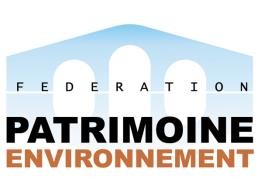 Agréée Éducation Nationale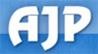 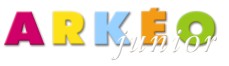 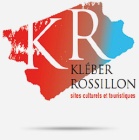 « Animalité et Patrimoine »Concours scolaire du meilleurPetit Journal du PatrimoineConcours national 2018Pour les élèves de CM1, CM2, 6e et 5e